Vaikai, pavasarį mums neretai trūksta vitaminų... O kad taip nenutiktų, valgykite iki soties daržovių ir prisiminkite lietuviškus jų pavadinimus. Sėkmės.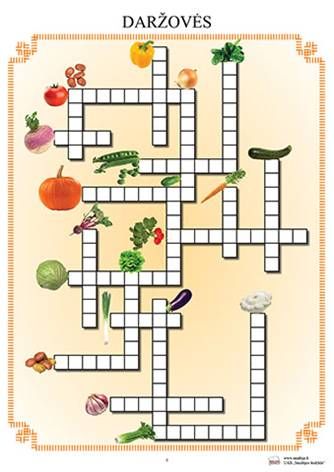 